Конспект НОД по познавательному развитию в I младшей группе А«Волшебная вода»Воспитатель: Щербина С.Я.Задачи:Обучающие:Формировать и закреплять знания детей о воде, для чего она нужна, умение проводить элементарные опыты и делать выводы.Развивающие:Развивать наблюдательность, любознательность, смекалку, умение слушать воспитателя.Воспитательные:Воспитывать аккуратность, желание соблюдать правила безопасности при проведении опытов. Вызвать у детей желание беречь воду.Материалы и оборудование: Зонтик, капелька, вырезанная из синего картона, ёмкости с водой, ёмкости с холодной и тёплой водой, краски разного цвета, салфетки.Ход НОДОрганизационный момент.Воспитатель: Ребята, отгадайте, загадку:Без нее, без нееНам не выстирать белье,И посуду не помыть,Суп и кашу не сварить.Она нужней нам, чем еда,И называется …Дети: Вода.Основная часть.Воспитатель: Молодцы, правильно, это вода. Ребята, посмотрите к нам кто - то в гости пришел.Воспитатель показывает вырезанную из картона капельку.Воспитатель: Ребята, это капелька, а зовут её Капитошка.Капитошка - водяная капелька,И очень всем нужна.Покапает – покапает,Получится вода!Воспитатель: Ребята расскажите, Капитошке, для чего нам нужна вода!Дети: Пить, мыться, готовить еду, стирать.Воспитатель: Ребята, а давайте покажем Капитошке, как мы умеем умываться! Физкультминутка «Мы умеем умываться»Льется чистая водица,Мы умеем сами мыться.Порошок зубной берем,Крепко щеткой зубы трем.Моем шею, моем уши,После вытираемся по суше.Поверни головку вправо,Поверни головку влево,Опусти головку вниз,Капитошке улыбнись.Проведение опытовВоспитатель: Ребята, а вы знаете о свойствах воды?Дети: Нет.Воспитатель: Ребята, Капитошка предлагает вам поэкспериментировать с её сестричками – капельками. Вы согласны?Дети: Да!Воспитатель: Ребята, Капитошка хочет, чтобы я вам рассказала о правилах безопасного поведения при проведении опытов.Опыты проводит воспитатель, привлекая детей.Опыт № 1. «Тёплая – холодная»Налить воду в две ёмкости. В первую – холодную, а во вторую – тёплую. Предложить детям потрогать воду руками и определить, где какая вода. Предложить детям понюхать воду. Чем пахнет вода? (ответы детей)Вывод: Вода бывает холодная (в озере, речке) и тёплая (из бойлера, чайника). Чистая вода не имеет запаха.Опыт № 2. «Вода не имеет цвета, но её можно покрасить»Налить в несколько стаканов воду. Какого цвета вода? (У воды нет цвета, она прозрачная.) Воду можно подкрасить, добавив в неё краску. (Дети наблюдают за окрашиванием воды.) Какого цвета стала вода? (Красная, синяя, жёлтая, красная.) Цвет воды зависит от того, какого цвета краску добавили в воду.Вывод: Вода легко окрашивается в любой цвет.Рефлексия.-Кто сегодня приходил в гости?-Вода имеет цвет, запах, вкус?-Если в воду добавить краску, что произойдёт?-Для чего нужна вода?-Вам понравилось проводить эксперименты с водой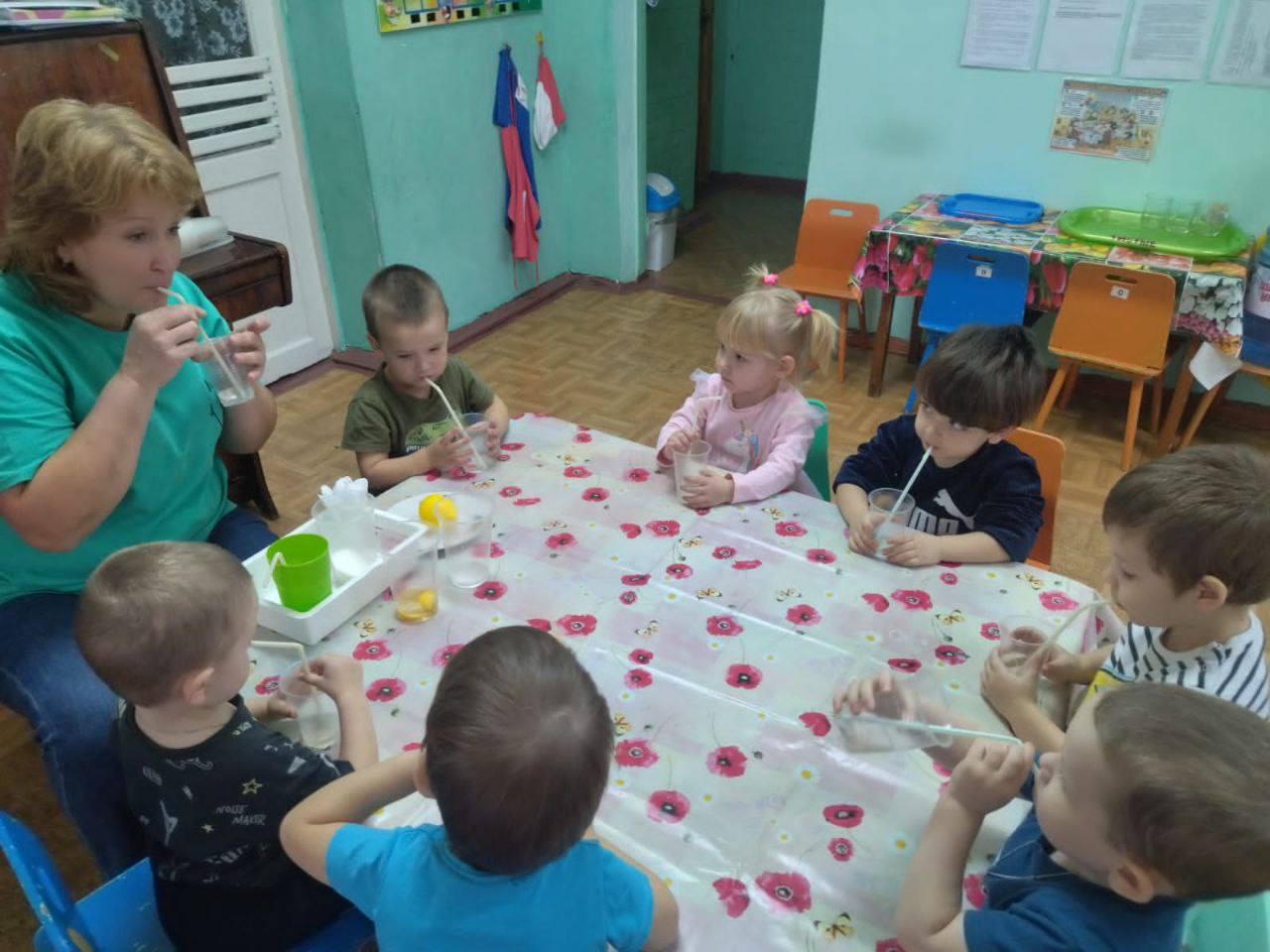 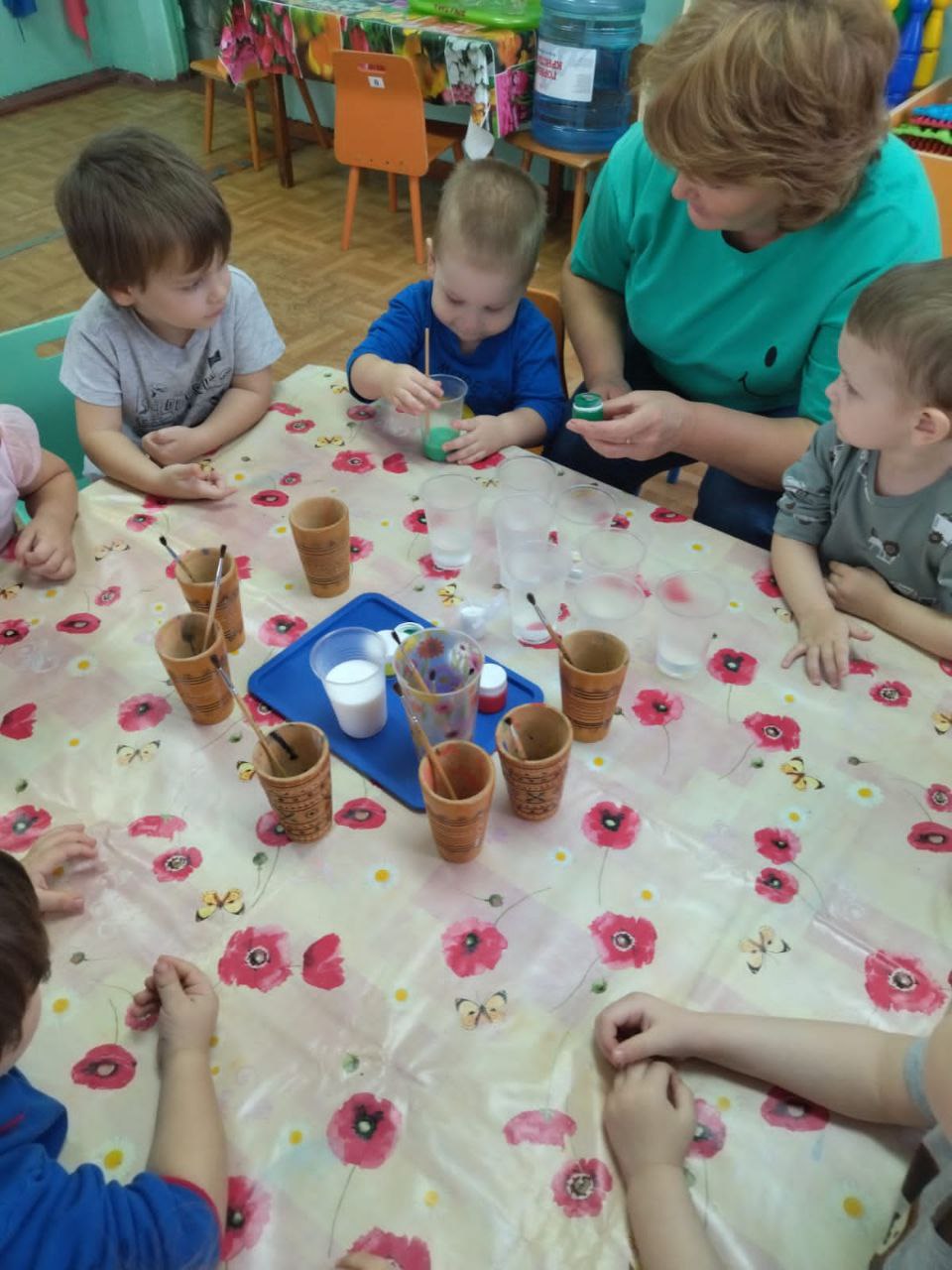 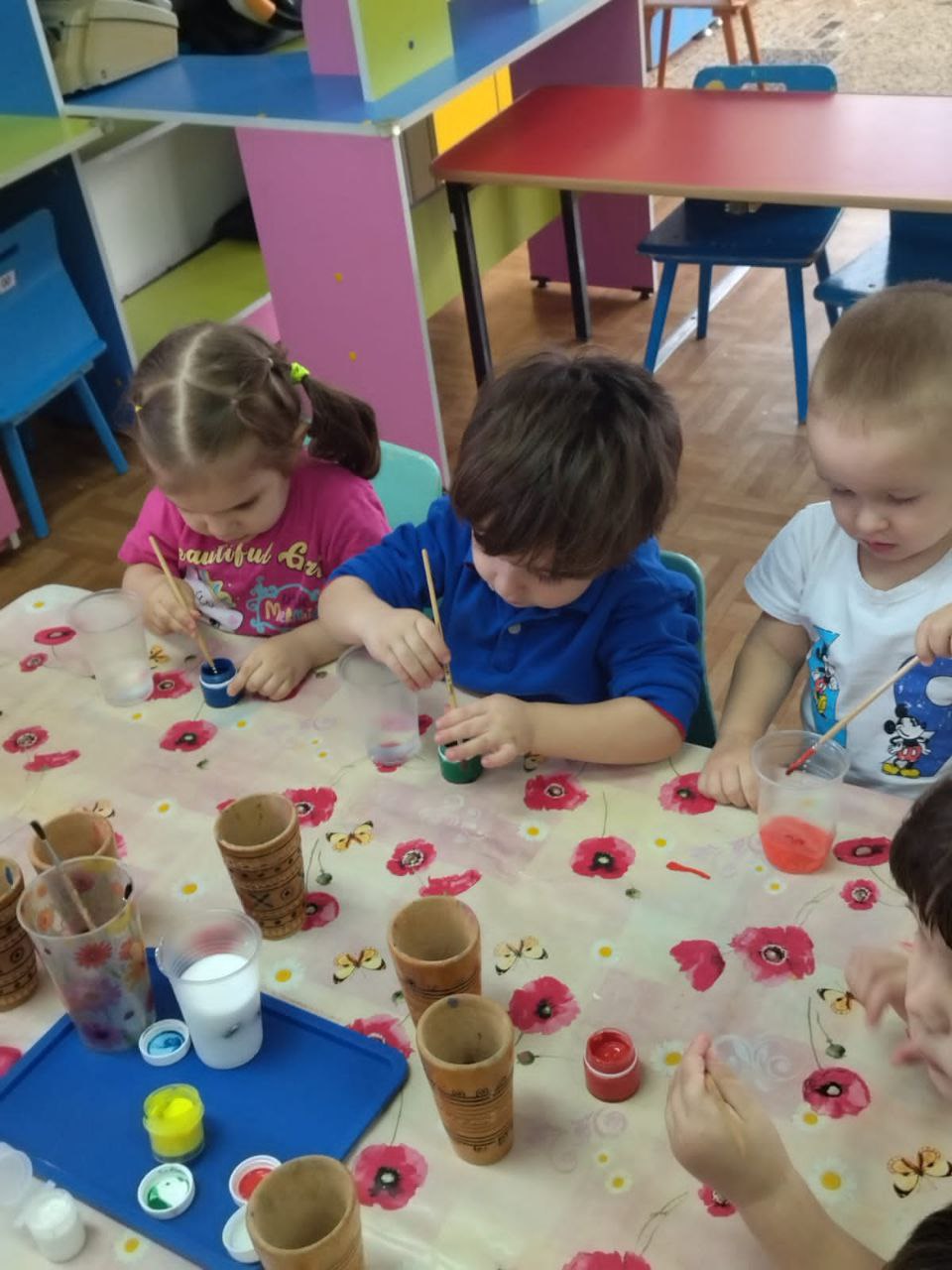 